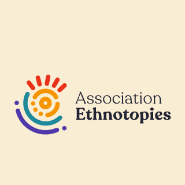 Comment orienter un jeune sur les ateliers à médiation artistique d’Ethnotopies ?Quelles indications ?Différentes indications : besoin de développer les qualités relationnelles en groupe, besoin de développer la confiance en soi, blocages dans la pensée, besoin de favoriser les capacités des jeunes à s’exprimer, ressentir, percevoir des émotions, besoin de sortir d’un isolement, besoin d’exprimer autrement ses difficultés (réactions soudaines, parfois impulsives, parfois violentes). En résumé : Besoin de « remettre le sujet en activité, de réanimer, de faire bouger ses lignes internes, c’est-à-dire permettre au sujet d’assouplir ses mécanismes de défense et de transformer les freins en levier »Ecriture : L’atelier d’écriture est un outil créatif. Il permet aux jeunes, au sein d’un espace privilégié, de mobiliser toutes leurs ressources, leur vécu et leur imaginaire afin de développer leur expression et leur confiance en leurs potentialités. L’atelier permet de surpasser les blocages et de faciliter de façon ludique l’apprentissage de la langue Française. Enfin, l’atelier est un lieu d’échanges qui soutient l‘amélioration de la qualité relationnelle et amorce une dynamique du changement.  L’atelier d'écriture s’inscrit dans un processus d’individuation favorisant l’autonomie des jeunes. Danse : La danse est accompagnée par la musique via un percussionniste, l’orientation sur cet atelier est intéressante lorsque la parole est difficile à faire émerger, que le corps n’est pas investi, quand il est blessé, quand le jeune a une appétence pour la créativité, quand le lien à l’autre doit être nourri et travaillé. Enfin, quand la notion de plaisir doit être retrouvée. L’atelier se déroule dans un centre d’animation, lieu ouvert qui permet d’autres rencontres, un nouvel espace de socialisation. Quelle procédure ?Envoyer votre demande à l’aide du formulaire en deuxième page à : mna.ethnotopies@gmail.com et claire.mestre@chu-bordeaux.fr Le mieux est que le jeune soit accompagné lors du premier atelier par son référent éducatif dans la mesure du possible. Jeune adressé par (coordonnées téléphoniques et Mail) : Référent du jeune/ Tuteur (coordonnées téléphoniques et Mail) : Motif d’orientation sur les ateliers : Le jeune a t’il déjà consulté un psychologue/psychiatre ?   Oui	Non Si oui, lequel (coordonnées mail et/ou téléphone) ? A-t-il un suivi psychologique actuellement ? si oui, depuis combien de temps ?Quelques éléments cliniques : (si il y a une pathologie spécifique que l’intervenant doit connaître pour adapter la prise en charge en groupe, merci de le préciser (ex. Psychose)